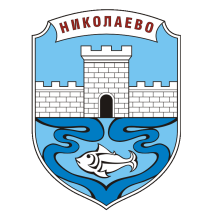 РЕПУБЛИКА БЪЛГАРИЯОБЩИНА НИКОЛАЕВО, ОБЛАСТ СТАРА ЗАГОРАМЕСТНА КОМИСИЯ ЗА БОРБА СРЕЩУ ПРОТИВООБЩЕСТВЕНИ ПРОЯВИ НА МАЛОЛЕТНИТЕ И НЕПЪЛНОЛЕТНИТЕДЕКЛАРАЦИЯДолуподписаният/та………………………………………………………………………………………………………..л.к. № …………………………….., изд. на ……………………… от ……………………………ЕГН…………………………………., адрес……………………………………………………………………………………………………………………………………..тел…………………………,във връзка с подадено заявление/молбаза ………………………………………………………………………………………………………………………………………………………………………………………………………………………………………………………………………………………………………………………………………………………………………………………………………………………………………ДЕКЛАРИРАМ, ЧЕсъм съгласен/съгласна Община Николаево да съхранява и обработва личните ми данни, които предоставям във връзка с депозираното от мен заявление, съгласно изискванията на Закона за защита на личните данни.Дата:…………….2021 г.гр. Николаево                                                             			Декларатор: